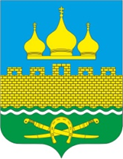 РОССИЙСКАЯ ФЕДЕРАЦИЯРОСТОВСКАЯ ОБЛАСТЬНЕКЛИНОВСКИЙ РАЙОНМУНИЦИПАЛЬНОЕ ОБРАЗОВАНИЕ«ТРОИЦКОЕ СЕЛЬСКОЕ ПОСЕЛЕНИЕ»СОБРАНИЕ ДЕПУТАТОВ ТРОИЦКОГО СЕЛЬСКОГО ПОСЕЛЕНИЯРЕШЕНИЕО внесении изменений и дополнений в Устав муниципального образования «Троицкое сельское поселение»В целях приведения Устава муниципального образования «Троицкое сельское поселение» соответствии с федеральным и областным законодательством, в соответствии со статьей 44 Федерального закона от 6 октября 2003 года № 131-ФЗ «Об общих принципах организации местного самоуправления в Российской Федерации», статьей 24 Устава муниципального образования «Троицкое  сельское поселение» Собрание депутатов Троицкого  сельского поселенияРЕШИЛО:1. Внести в Устав муниципального образования «Троицкое сельское поселение» следующие изменения и дополнения:1)  Пункт 5 статьи 1 изложить в новой редакции:«5. В случаях, предусмотренных Федеральным законом «Об общих принципах организации местного самоуправления в Российской Федерации», областным законом по вопросам введения и использования средств самообложения граждан, а также изменения границ Троицкого сельского поселения, влекущего отнесение территории населенного пункта, входящего в его состав, к территории другого поселения, в указанном населенном пункте (либо части его территории) проводится сход граждан.Сход граждан, предусмотренный настоящим пунктом, правомочен при участии в нем более половины обладающих избирательным правом жителей населенного пункта (либо части его территории). В случае, если в населенном пункте отсутствует возможность одновременного совместного присутствия более половины обладающих избирательным правом жителей данного населенного пункта, сход граждан проводится поэтапно в срок, не превышающий одного месяца со дня принятия решения о проведении схода граждан. При этом лица, ранее принявшие участие в сходе граждан, на последующих этапах участия в голосовании не принимают. Решение схода граждан считается принятым, если за него проголосовало более половины участников схода граждан.»2)  Пункт 1 статьи 3 дополнить подпунктом 17:«17) предоставление сотруднику, замещающему должность участкового уполномоченного полиции, и членам его семьи жилого помещения на период замещения сотрудником указанной должности.»3)  Пункт 12 статьи 12 дополнить подпунктом 7:«7) обсуждение инициативного проекта и принятие решения по вопросу о его одобрении.»4) Статью 12 дополнить пунктом 15, последующую нумерацию пунктов изменить: «15. Органы территориального общественного самоуправления могут выдвигать инициативный проект в качестве инициаторов проекта.»5) Пункт 6 статьи 13 дополнить подпунктом 5, последующую нумерацию подпунктов изменить:«5) вправе выступить с инициативой о внесении инициативного проекта по вопросам, имеющим приоритетное значение для жителей сельского населенного пункта;»6) Пункт 1 статьи 15 изложить в новой редакции:  «1. Для обсуждения вопросов местного значения, информирования населения о деятельности органов местного самоуправления и должностных лиц местного самоуправления, обсуждения вопросов внесения инициативных проектов и их рассмотрения, осуществления территориального общественного самоуправления на части территории Троицкого сельского поселения могут проводиться собрания граждан.»7)  Пункт 2 статьи 15 дополнить абзацем четвертым: «В собрании граждан по вопросам внесения инициативных проектов и их рассмотрения вправе принимать участие жители соответствующей территории, достигшие шестнадцатилетнего возраста. Порядок назначения и проведения собрания граждан в целях рассмотрения и обсуждения вопросов внесения инициативных проектов определяется решением Собрания депутатов Троицкого сельского поселения.»8)  Пункт 2 статьи 17 дополнить абзацем вторым:«В опросе граждан по вопросу выявления мнения граждан о поддержке инициативного проекта вправе участвовать жители Троицкого сельского поселения или его части, в которых предлагается реализовать инициативный проект, достигшие шестнадцатилетнего возраста.»9) Пункт 3 статьи 17 дополнить подпунктом 3:«3) жителей Троицкого сельского поселения или его части, в которых предлагается реализовать инициативный проект, достигших шестнадцатилетнего возраста, – для выявления мнения граждан о поддержке данного инициативного проекта.»10)  Пункт 4 статьи 17 дополнить абзацем вторым:«Для проведения опроса граждан может использоваться официальный сайт Троицкого сельского поселения в информационно-телекоммуникационной сети «Интернет».11)  Пункт 5 статьи 17 дополнить подпунктом 6:«6) порядок идентификации участников опроса в случае проведения опроса граждан с использованием официального сайта Троицкого сельского поселения в информационно-телекоммуникационной сети «Интернет».12) Подпункт 1 пункта 8 статьи 17 изложить в новой редакции:«1) за счет средств бюджета Троицкого сельского поселения - при проведении опроса по инициативе органов местного самоуправления или жителей Троицкого сельского поселения;»13)  Абзац первый пункта 1 статьи 43 изложить в новой редакции:«1. Для осуществления депутатской деятельности депутату Собрания депутатов Троицкого сельского поселения гарантируется освобождение от выполнения производственных или служебных обязанностей с сохранением за ним места работы (должности) на период, продолжительность которого составляет шесть рабочих дней в месяц.»	14) Пункт 4 статьи 51 дополнить подпунктом 3:«3) проектов нормативных правовых актов, разработанных в целях ликвидации чрезвычайных ситуаций природного и техногенного характера на период действия режимов чрезвычайных ситуаций.»2. Настоящее решение вступает в силу со дня его официального опубликования (обнародования), произведенного после его государственной регистрации.Председатель Собрания депутатов - Глава Троицкого   сельского поселения                                                                               Г.В. Туевсело Троицкое 29.01.2021 года№ 240принято Собранием депутатов Троицкого сельского поселения«29» января 2021 г